Fall 2020 CUNY EDGE Student Orientation PacketFall 2020 CE Orientation Power Point (Attached to email)Fall 2020 CE Orientation Zoom Recordinghttps://brooklyncollege.zoom.us/rec/share/xZNTCu_f80pJfZXHt02FeK8rRZ26T6a80CQar6FfzEoAlAXdEzGrF9AtHg--y_R0 Password: PZrKj%P2Orientation Evaluation https://www.surveymonkey.com/r/Y7TXFTCWorkshop Survey Linkhttps://www.surveymonkey.com/r/CGP7TQR Student Contract (Attached to email)Intake Form (Attached to email) Link to Blackboard CUNY EDGE Brooklyn Organization for resources including:Taking Classes Online; Mental Health and Counseling Support; HRA Updates; Parent Resources; CE Graduate Resources; Job Resources; Fun Things To Do The Fall 2020 CUNY EDGE Orientation packet. To login to Black board .Go to https://bbhosted.cuny.edu/ and sign-in using your CUNY Login credentials. Your CUNY Login is firstname.lastname##@login.cuny.edu (the numbers are the last two digits of you CUNY EMPLID). Please click on CUNY EDGE Brooklyn under organizations in which you are a participant. See items circled in red below.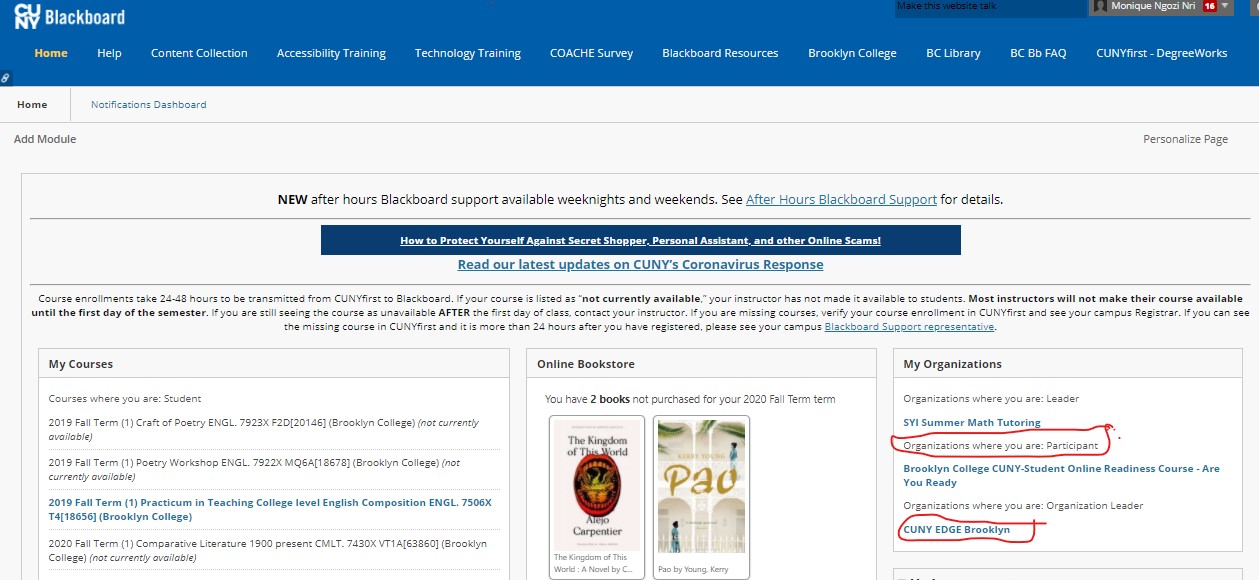 CE Website Linkhttps://www.brooklyn.cuny.edu/web/about/offices/studentaffairs/student-support-services/cuny-edge.phpLink to BC Web-central (Workshop registration) https://portal.brooklyn.edu/uPortal/f/welcome/normal/render.uPBC Campus Resource Linkhttp://www.brooklyn.cuny.edu/web/about/offices/studentaffairs/health-wellness/coronavirus/student-resources.phpCalendly Advisement LinkRoberte Lescouflair: Calendly.com/Roberte-les